Interdisciplinary UnitKindergarten Unit 12015-2016Concept: ObservationEssential Question:  How do my observations affect how I make sense of the world?Deepening Questions:What are the different rules in my classroom, school and community?Why is it important to observe rules?How do we use our five senses to help gather information?How do the five senses work together?What words can I use to describe an object?How can groups be sorted into groups by attributes?What are the steps in the scientific method?What is counting and how can it be used?How do we use numbers to show an amount?Suggested Trade Book Resources:The Button Box by Margarette S. Reid The 5 Senses (Let's Learn About) by Nuria Roca The Listening Walk by Paul Showers (Lexile: 480, GR: I)You Can't Taste a Pickle With Your Ear Hardcover by Harriet Ziefert (GR: O)The Popcorn Book by Tomie dePaola (Lexile: 830, GR: N)Seven Blind Mice by Ed Young (Lexile: 350, GR: K)I am Helen Keller (Ordinary People Change World) by Brad Meltzer (Lexile: 460, GR: N)Brown Bear, Brown Bear by Eric Carle (Lexile: 440, GR: C)All the Colors of the Rainbow by Allan Fowler (Lexile: 670, GR: I)Press Here by Herve Tullet What Is Science? by Rebecca Kai Dotlich (Lexile: 350) I Use Science Tools (My First Science Library K-1) by Kelli Hicks (Lexile: 490)Splish, Splash, Splat! (Splat the Cat) by Rob Scotton (Lexile: 450)David Goes to School by David Shannon (GR: G)Pete the Cat: Rocking in My School Shoes by James Dean (Lexile: 600, GR: K)Manners at School (Way To Be!: Manners) by Carrie Finn  (Lexile: 520)Pete the Cat and His Four Groovy Buttons by James Dean (Lexile: 350, GR: J)Click, Clack, Splish, Splash by Doreen Cronin (Lexile: 300, GR: G)Ten Black Dots by Donald Crews (Lexile: 270, GR: I)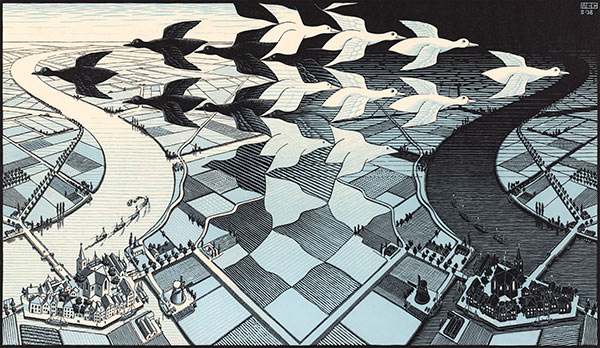 Hook: 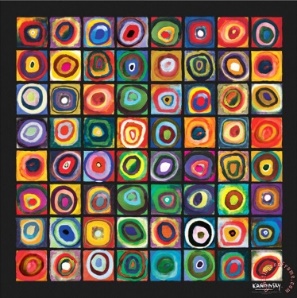 Squares in Color of Squares, by Wassily Kadinsky Day and Night, M.C. Escher Looking at the two pieces of art, students can add questions/comments using a Wow/Wonder ChartPrompt students to give Wows and Wonders that include ideas such as same/different, pattern/repetition, and colors (light/dark, mood).Students can complete a short reflection journal entry picking their favorite from the two pieces of art explaining their choice.Section 1: Observing Rules and LawsStates: allDeepening Questions:What are the different rules in my classroom, school and community?Why is it important to observe rules?Read David Goes to School by David ShannonBack to School-David Goes to School (attachment)What are rules?Who’s Who in our Classroom?PERFORMANCE TASK: Narrative- (caption) My friend’s name is ___________.  Students will illustrate a picture of themselves with someone in the classroom (pair up students.)  They will add a caption under the picture.Who’s Who in Our School?Finding the Office close reading passage (attachment)Pete the Cat school tour: (TPT $3): https://www.teacherspayteachers.com/Product/Pete-the-Cat-School-Tour-825180Good Choices/Bad ChoicesRead Pete the Cat: Rockin in My School Shoes by James Dean, Pete the cat activities: (TPT $2.50) https://www.teacherspayteachers.com/Product/The-Groovy-Cat-School-Rule-Choices-Pocket-Chart-Activity-782474 Classroom Rules and ResponsibilitiesCaring for our classroom tools: http://www.kindergartenkindergarten.com/2011/08/teaching-rules-and-routines-more-glue-and-markers.htmlSchool Rules and ResponsibilitiesPracticing school rules (attachment)Jon follow school rules close reading passage (attachment)Following rules (why)Who is a good citizen at school close reading passage (attachment)Consequences Community Rules and ResponsibilitiesSafety SignsUsing MannersRead Manners at School (Way To Be!: Manners) by Carrie Finn  Working TogetherRespectSharingTaking TurnsHelping othersHelping a Friend close reading passage (attachment)Solving a ProblemSection 2: Early Scientists (Simple Scientific Method)A Closer Look: Be a Scientist (section is located at the very beginning of the TE)Five SensesFive Senses Stem Unit (attachment)Read The 5 Senses (Let's Learn About) by Nuria RocaIdentifying five sensesFive Senses video and game: Learning about each senseEmergent Reader: http://www.makinglearningfun.com/themepages/FiveSenseBeeEmergentReader.htm Senses and their Body PartMy Five Senses Labeling (attachment)Learning about each senseYour Five Senses close reading passage (attachment)My Five Senses Freebies (attachment)Five Senses Sort (attachment)Pic Collage app activity: http://ksespreksprouts.blogspot.com/2014/03/five-senses-2-week-stem-unit.html HearRead The Listening Walk by Paul ShowersGo on a nature walk and make a chart of all the sounds you heard and what made that noiseTasteRead You Can't Taste a Pickle With Your Ear Hardcover by Harriet ZiefertTaste Detective (attachment)TouchSmellSeeInvestigating using five sensesFive Senses (TPT $8): https://www.teacherspayteachers.com/Product/Five-Senses-271580 Plan a set of centers or activities where students can explore each of the five senses and record their observations.Read “The Popcorn Book” by Tomie dePaola4 Senses Investigation: Popcorn (attachment)Why we need all 5 senseRead Seven Blind Mice by Ed YoungWhen people lose their senses (blind, deaf, etc.)Read I am Helen Keller (Ordinary People Change World) by Brad MeltzerRead The Black Book of Colors and have students create pictures using black paper and Elmer’s glue.  Here are some ideas: http://msnovak.blogspot.com/2012/01/black-book-of-colors-3rd-grade.htmlSign languageCategories of attributesTextureSize and shape (brief-will be covered in more detail in unit 5 and 6)ColorsColor Names: Color pals activities (attachment)Brown Bear, Brown Bear by Eric CarleColor Unit (TPT $6): Brown Bear, Brown Bear by Eric CarleAll the Colors of the Rainbow by Allan FowlerAll the Colors of the Rainbow by Allan FowlerDescribing objectsAttribute gameDog’s Colorful Day by Emma DoddPractice describing colored things by color and name (red apple.)More activities: http://www.makinglearningfun.com/themepages/DogsColorfulDay.htm Sorting by attributesRead The Button Box by Margarette S. ReidSorting different balls by attributes: http://www.kindergartenkindergarten.com/2010/07/math-problemsolving-week-3-attributes-and-sorting.html PERFORMANCE TASK: Narrative-My ball is __________ and ___________.  Take a digital picture of a ball the student selects from the ball basket (see above) and have students add a caption to the picture.Scientific MethodScientific Method Kindergarten Style (attachment)Using science toolsPlan activities where students get to “observe” with different kinds of scientific tools (magnifiying glass, balance, ruler or non-standard measurement objects, Sink or Floathttp://kinder-pond.blogspot.com/2012/11/the-scientific-method.html Students will learn about the steps of the scientific method Read Splish, Splash, Splat! (Splat the Cat) by Rob ScottonSink or float emergent reader: http://www.makinglearningfun.com/themepages/SinkandFloatEmergentReader.htmWill it Float? Activity (attachment) Section 3: Using Numbers*This section may not be connected to the overall unit of “Observation.”  Possible connections can relate to counting things when observing, etc.States: allDeepening Questions:What is counting and how can it be used?How do we use numbers to show an amount?Numbers to 5Count 1, 2, and 3Read and Write 1, 2, and 3Count 4 and 5Read and Write 4 and 5Apple Counting Write the Room (attachment)Math Dots 1-5 (attachment)Number Bingo 0-5 (attachment)Read and Write ZeroEqual toGreater ThanLess ThanCompare Numbers 0 to 5One MoreKindergarten numbers (attachment)Draw a Diagram: Problem Solving StrategyNumbers to 10Number 6 and 7Number 8Read and Write 6, 7, and 8Number 9Number 10School Bus Count and Clip (attachment)Read and Write 9 and 10Act It Out: Problem Solving StrategyCompare Numbers 0-10One More with Numbers to 10Ordinal Numbers to FifthOrdinal Numbers to Tenth